THE UNIVERSITY WON FOUR MEDALS AT (IENA) EXHIBITION FOR INVENTION IN GERMANYThe University of Majmaah won four medals (2 gold and 2 bronze) at (IENA) exhibition which was held in Germany, Newburgh from 6 to 9 / 1/ 1436 with the participation of 700 inventions from all over the world. Mr. Abdelrahman Al-Feheid, a student at the college of engineering won a gold medal for his invention “Piston Protection”, Mr. Mohammad Al-Sakran, who is from the college of engineering, has also won a gold medal for his invention “Cooling System”. Three students from the college of applied medical science won bronze medals. They are Mr. Hamed Al-Aeinzi for his invention “Measurement of Blood Cholesterol” and Mr. Mohammad Jakhab & Mr. Mohammad Farah for their invention “Medial Bed”. His Excellency the Vice-Rector of Deputyship for Postgraduate Studies and Academic Research extended his thanks and appreciations to His Excellency the Rector for his support and guidance & to the director of Innovation Center, Dr. Bakheet Al-Rasheedi for his efforts in all these achievements.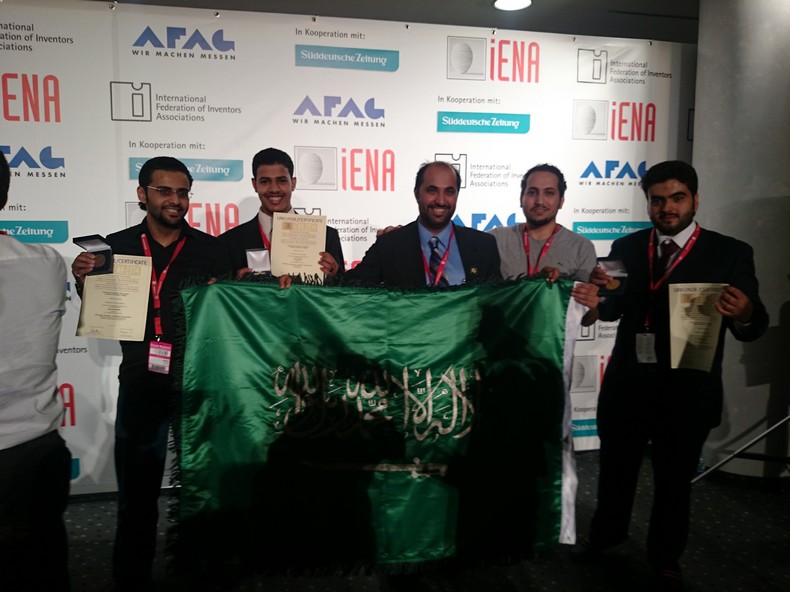 